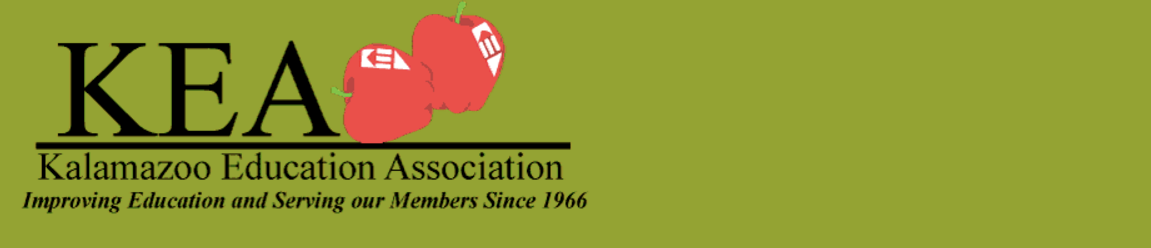 Informal GrievanceDate of Informal Meeting:      Member:      Member Tenured:             Yes      No    Building:      AR:      Building Administrator:      Date of Incident:                 Time:      In AttendanceRole/PositionSignatureStatement of GrievanceContract Violation: (Please Cite Article) Summary of Informal Discussion:Disposition / Resolution:If the matter is not resolved by this meeting, Step 1 of the Formal Grievance Form must be completed and presented to the administrator within five (5) working days of this meeting.Deadline to submit Formal Grievance to building administrator:      Date that the Step 1 Formal Grievance was given to the building administrator:           (If an extension was granted for informal meeting, attach a written copy)